MexicoMexicoMexicoFebruary 2029February 2029February 2029February 2029SundayMondayTuesdayWednesdayThursdayFridaySaturday12345678910Constitution Day
Constitution Day (day off)111213141516171819202122232425262728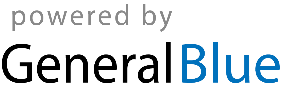 